1. "EAirPlay.apk"를 다운로드하여 USB 플래시 드라이브(포맷: FAT32)에 저장하고 M2의 USB 인터페이스와 연결하십시오.2. “파일 관리”에 들어가세요.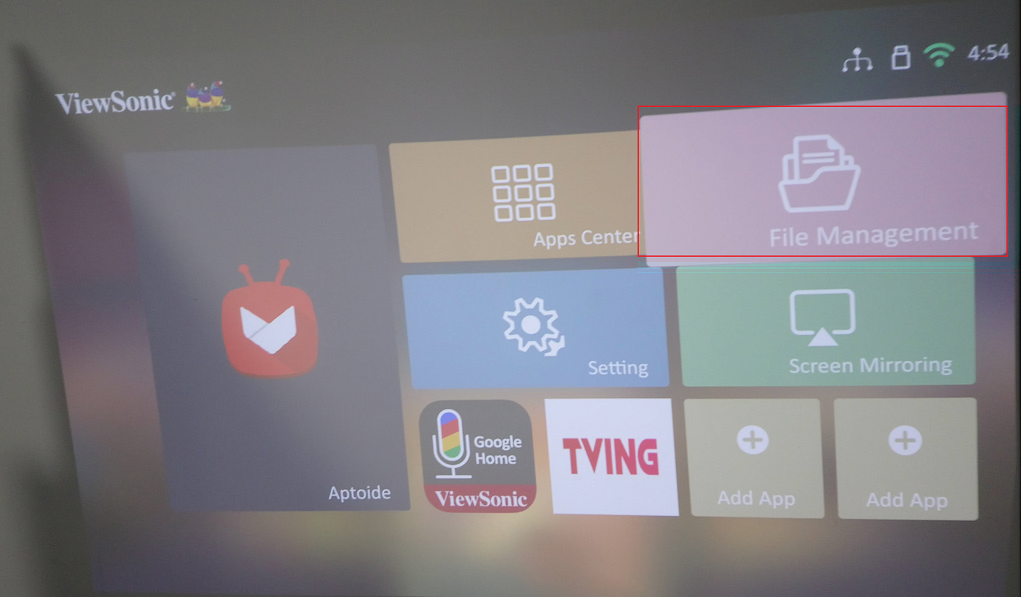 ‘USB’선택-> “EAirPlay.apk” 파일을 클릭하세요.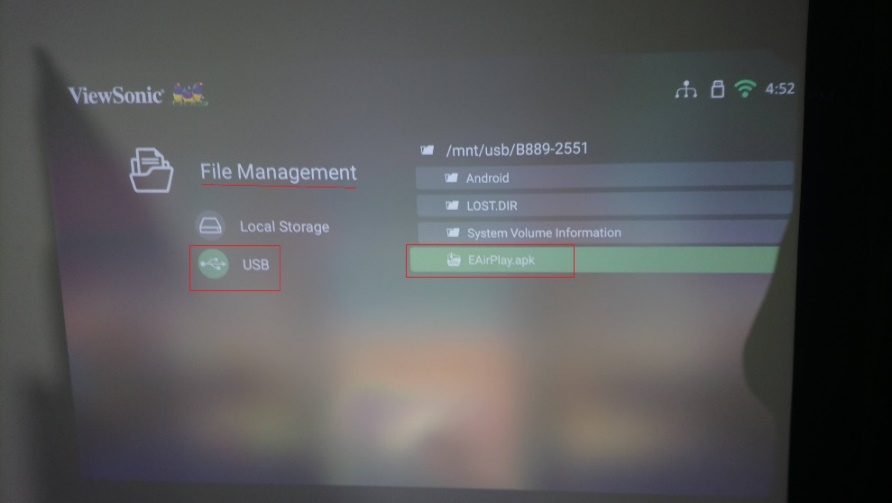 3. ‘new’클릭한 다음에 ‘install’를 누르세요.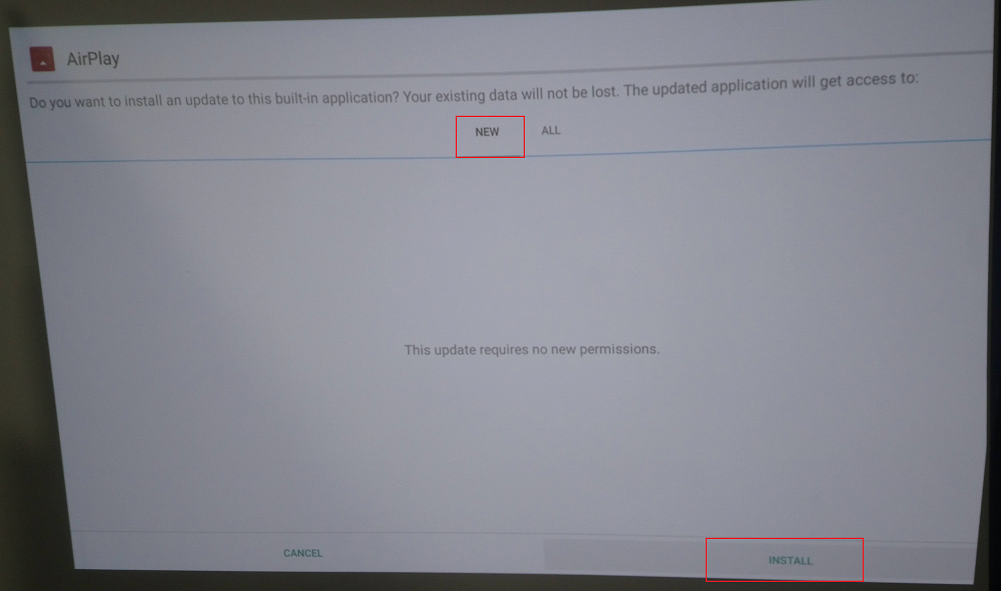 4. ‘Done’를 누르며 EAirPlay.apk설치 완료됩니다.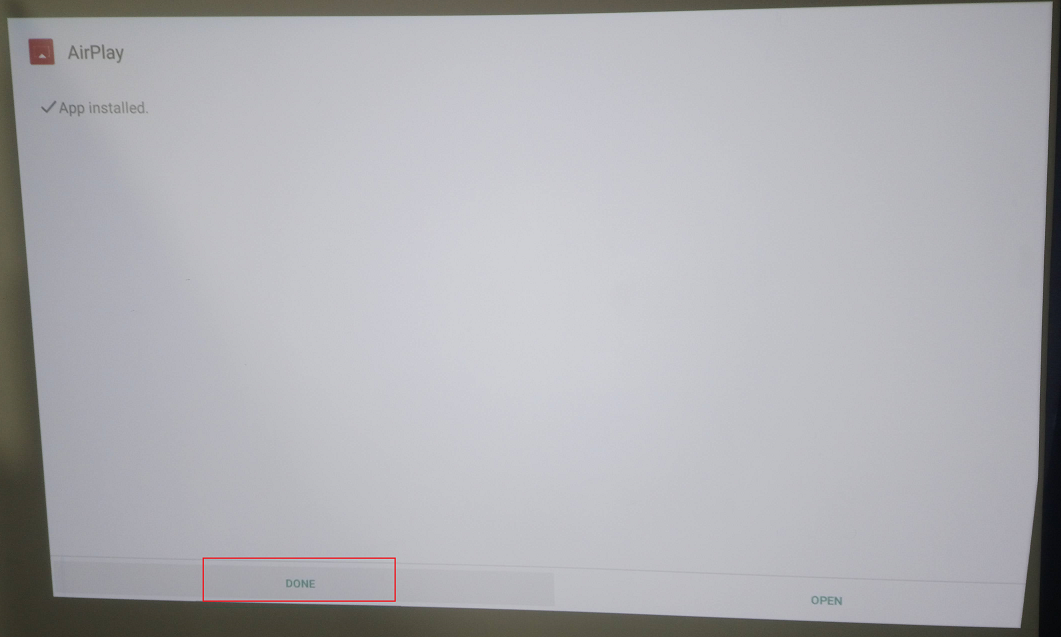 5.설치 완료 후 프로젝터를 다시 시작하세요.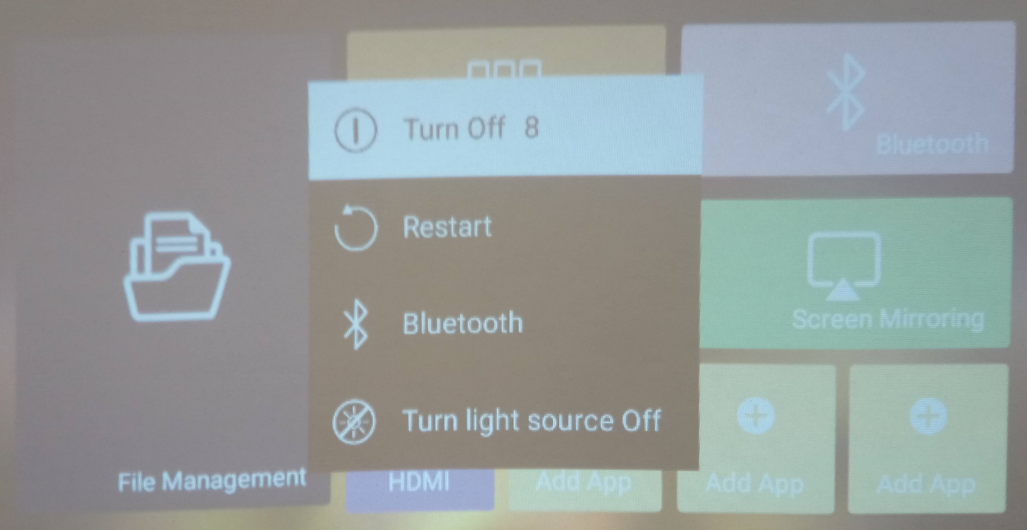 6.스크린 미러링을 클릭하세요.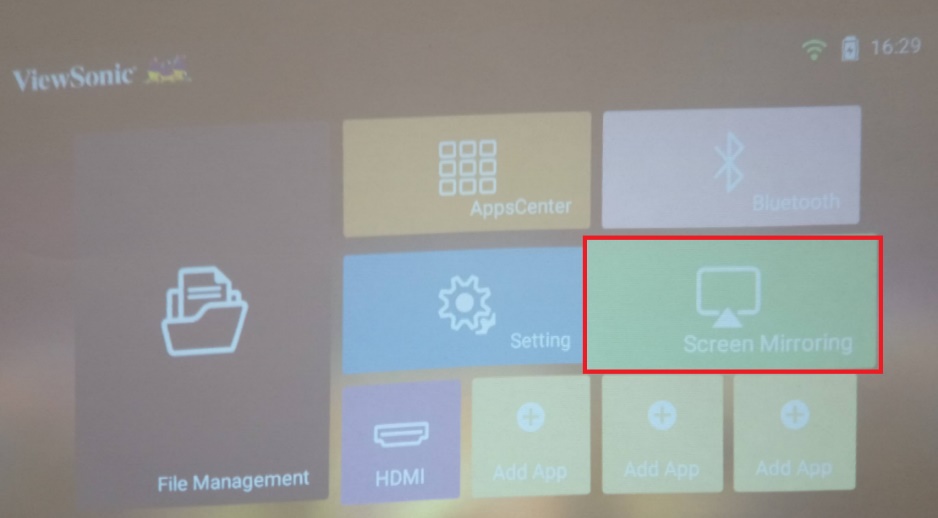 iPhone AirPlay를 통해 iPhone과 M2를 연결하고 사용자가 연결할 프로젝터 ID를 선택하십시오.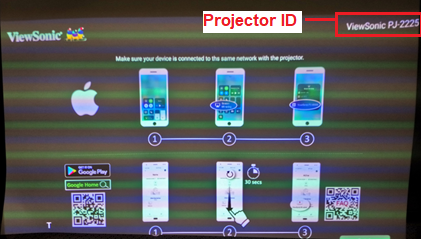 7. iPhone AirPlay를 통해 미러링 사용이 가능합니다.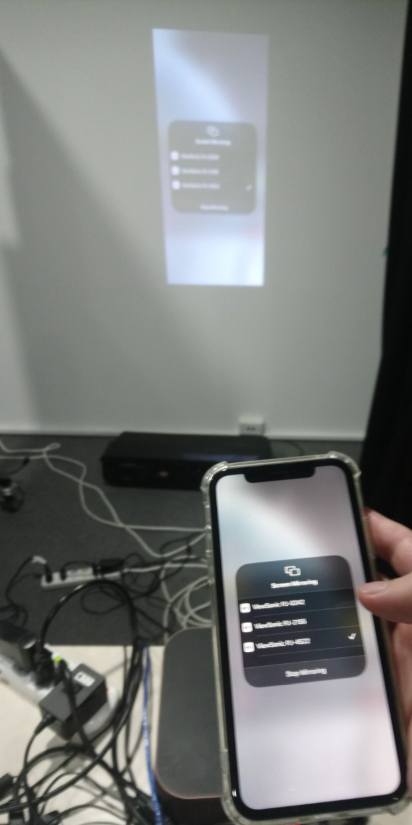 